La suscrita __________________________ identificada con cedula de ciudadanía No.XXXXXX expreso mi intención de participar como aspirante a director de programa de ESPECIALIZACIÓN XXXXXXXXXXXXXXXXXXXX de la Facultad de Ciencias Jurídicas y Sociales de la Universidad de Caldas. Con la firma de la presente, manifiesto no estar incurso en causales de inhabilidad e incompatibilidad consagradas en las leyes colombianas, que impidan mi eventual designación como director de programa. HOJA DE VIDA:   SI  ___  NO___PROPUESTA DE PLAN DE GESTION: SI   ____  NO___TOTAL ANEXOS: ____________________________________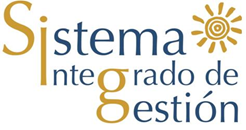 UNIVERSIDAD DE CALDASUNIVERSIDAD DE CALDASFORMATO PARA INSCRIPCIÓN DEASPIRANTES DIRECTOR DE PROGRAMA XXXXXXXXXXXXXX FORMATO PARA INSCRIPCIÓN DEASPIRANTES DIRECTOR DE PROGRAMA XXXXXXXXXXXXXX CODIGO: R-2761-P-GJ-712VERSIÓN: 1Nombres y apellidosDocumento de identidadDomicilioCuidadTeléfono fijo Teléfono celularemailFecha a y hora de inscripción